Egenanmälan, Centrum för stress och traumaNamnPersonnummer/reservnummerAdressTelefonnummer (mobil)NärståendeTelefonnummer till närståendeVilket/vilka problem söker du hjälp för?Vilket/vilka problem söker du hjälp för?Vilket/vilka problem söker du hjälp för?Vilket/vilka problem söker du hjälp för?Vilket/vilka problem söker du hjälp för?Vilket/vilka problem söker du hjälp för?Har du varit tvungen att fly från ditt hemland på grund av någon av följande anledningar?Har du varit tvungen att fly från ditt hemland på grund av någon av följande anledningar?Har du varit tvungen att fly från ditt hemland på grund av någon av följande anledningar?Har du varit tvungen att fly från ditt hemland på grund av någon av följande anledningar?Har du varit tvungen att fly från ditt hemland på grund av någon av följande anledningar?Har du varit tvungen att fly från ditt hemland på grund av någon av följande anledningar?□ Krigsupplevelser□ Krigsupplevelser□ Krigsupplevelser□ Krigsupplevelser□ Krigsupplevelser□ Krigsupplevelser□ Tortyr□ Tortyr□ Tortyr□ Tortyr□ Tortyr□ Tortyr□ Fängelse     □ Fängelse     □ Fängelse     □ Fängelse     □ Fängelse     □ Fängelse     □ Förföljelse      □ Förföljelse      □ Förföljelse      □ Förföljelse      □ Förföljelse      □ Förföljelse      □ Övergrepp/sexuellt våld     □ Övergrepp/sexuellt våld     □ Övergrepp/sexuellt våld     □ Övergrepp/sexuellt våld     □ Övergrepp/sexuellt våld     □ Övergrepp/sexuellt våld     □ Annan anledning□ Annan anledning□ Annan anledning□ Annan anledning□ Annan anledning□ Annan anledningHar du under resan blivit utsatt för eller varit med om traumatiska och stressande händelser?Har du under resan blivit utsatt för eller varit med om traumatiska och stressande händelser?Har du under resan blivit utsatt för eller varit med om traumatiska och stressande händelser?Har du under resan blivit utsatt för eller varit med om traumatiska och stressande händelser?Har du under resan blivit utsatt för eller varit med om traumatiska och stressande händelser?Har du under resan blivit utsatt för eller varit med om traumatiska och stressande händelser?□ Krigsupplevelser□ Krigsupplevelser□ Krigsupplevelser□ Krigsupplevelser□ Krigsupplevelser□ Krigsupplevelser□ Tortyr□ Tortyr□ Tortyr□ Tortyr□ Tortyr□ Tortyr□ Fängelse     □ Fängelse     □ Fängelse     □ Fängelse     □ Fängelse     □ Fängelse     □ Förföljelse      □ Förföljelse      □ Förföljelse      □ Förföljelse      □ Förföljelse      □ Förföljelse      □ Övergrepp/sexuellt våld     □ Övergrepp/sexuellt våld     □ Övergrepp/sexuellt våld     □ Övergrepp/sexuellt våld     □ Övergrepp/sexuellt våld     □ Övergrepp/sexuellt våld     □ Andra traumatiska erfarenheter□ Andra traumatiska erfarenheter□ Andra traumatiska erfarenheter□ Andra traumatiska erfarenheter□ Andra traumatiska erfarenheter□ Andra traumatiska erfarenheterBehöver du tolk till ditt besök?Behöver du tolk till ditt besök?Behöver du tolk till ditt besök?Behöver du tolk till ditt besök?Behöver du tolk till ditt besök?Behöver du tolk till ditt besök?□ Ja               Vilket språk? _________________________□ Ja               Vilket språk? _________________________□ Ja               Vilket språk? _________________________□ Ja               Vilket språk? _________________________□ Ja               Vilket språk? _________________________□ Ja               Vilket språk? _________________________□ Nej□ Nej□ Nej□ Nej□ Nej□ NejPågående/tidigare vårdkontakter?Pågående/tidigare vårdkontakter?Pågående/tidigare vårdkontakter?Pågående/tidigare vårdkontakter?Pågående/tidigare vårdkontakter?Pågående/tidigare vårdkontakter?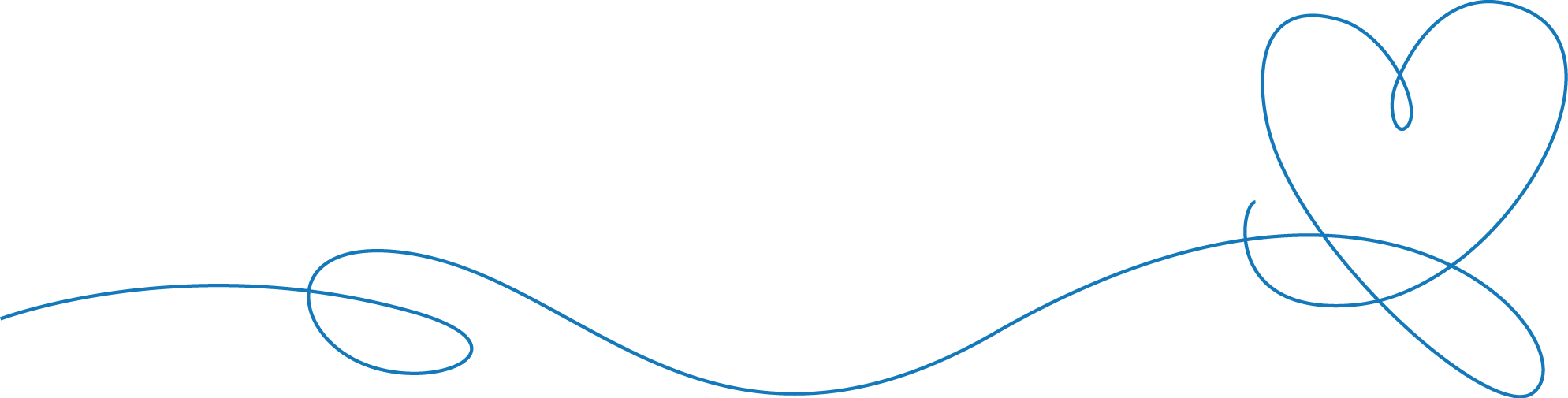 